ИЗМЕНА И ДОПУНА КОНКУРСНЕ ДОКУМЕНТАЦИЈАOПШТИНСКА УПРАВА ОПШТИНЕ ЋУПРИЈА13. ОКТОБАР БР. 7 Јавна набавка мале вредности добра – Набавка пластеника и кошница обликоване по партијама : Партија 1- Набавка пластеникаПартија 2 – Набавка кошницаЈН бр. 404-5-5/2020-04 Ћуприја, Мај 2020. годинеНа основу чл. 39. , 61.и 63. Закона о јавним набавкама („Сл. гласник РС”, бр. 124/12, 14/15 и 68/15 у даљем тексту: ЗЈН), чл. 6. Правилника о обавезним елементима конкурсне документације у поступцима јавних набавки и начину доказивања испуњености услова („Сл. гласник РС”, бр. 86/2015 и 41/2019), Одлуке о покретању поступка јавне набавке бр. 404-4-5/2020-04-1 од 25.05.2020 године и Решења о образовању комисије за јавну набавку бр. 404-4-5/2020-04-2 од 25.05.2020 године, припремљена је: ИЗМЕНА И ДОПУНА КОНКУРСНЕ ДОКУМЕНТАЦИЈЕ за Јавну набавку мале вредности добра – Набавка пластеника и кошница обликоване по партијама : Партија 1- Набавка пластеникаПартија 2 – Набавка кошницаЈН бр. 404-4-5/2020-04Конкурсна документација садржи:I ОПШТИ ПОДАЦИ О ЈАВНОЈ НАБАВЦИОПШТИ ПОДАЦИ  О ЈАВНОЈ НАБАВЦИ:ПОДАЦИ О НАРУЧИОЦУОБЕЗБЕЂЕНА СРЕДСТВА ЗА ЈАВНУ НАБAВКУИзвор финасирања јавне набавке је Одлука о буџету општине Ћуприја за 2020. годину („Сл. гласник општине Ћуприја“, бр. 45/19) ,Уговор о сарадњи на реализацији помоћи интерно расељеним лицима док су у расељеништву кроз доделу доходованих активности бо.404-415/2019-01 од 24.05.2019 и   Измена Финансијског  плана за 2020. годину за Општинску управу општине Ћуприја, бр400-256/2020-01-2 од 07.04.2020 године, позиција 110, конто 472300, функција 040.Укупна процењена вредност јавне набавке је 500.000,00 динара без ПДВ-а.Процењена вредност за Партију 1 Набавка пластеника  износи 400.000,00 динара без ПДВ-а.Процењена вредност за Партију 2 Набавка кошница износи 100.000,00 динара без ПДВ-а.Период реализације уговора је годину дана (365 календарских дана) од дана закључења уговора.ВРСТА ПОСТУПКА ЈАВНЕ НАБАВКЕПредметна јавна набавка се спроводи у поступку јавне набавке мале вредности, у складу са Законом о јавним набавкама („Сл. гласник РС“, бр. 124/12, 14/15 и 68/15) и Правилником о обавезним елементима конкурсне документације у поступцима јавних набавки и начину доказивања испуњености услова („Сл. гласник РС”, бр. 86/15 41/19), а по Одлуци о покретању поступка бр.404-4-5/2020-04-1 oд 25.05.2020ПРЕДМЕТ ЈАВНЕ НАБАВКЕПредмет јавне набавке је набавка пластеника  и кошница: Партија 1 –Набавка пластеника  и Партија 2 – Набвка кошницаШифра из ОРН:  4417400-фолија  и  45223800 – монтирање и постављање монтажних конструкција и  16640000 – машине за пчеларство Предметна јавна набавка је обликована по партијамаЦИЉ ПОСТУПКАПоступак јавне набавке се спроводи ради закључења уговора о јавној набавци.КОНТАКТ (ЛИЦЕ ИЛИ СЛУЖБА)Милан Антић, дипл. правник и Робертино Станојловић  у вези спецификације добара, инф. тел. 035/8150-901II  ВРСТА, ТЕХНИЧКЕ КАРАКТЕРИСТИКЕ (СПЕЦИФИКАЦИЈЕ), КВАЛИТЕТ, КОЛИЧИНА И ОПИС ДОБАРА, РАДОВА ИЛИ УСЛУГА, НАЧИН СПРОВОЂЕЊА КОНТРОЛЕ И ОБЕЗБЕЂИВАЊА ГАРАНЦИЈЕ КВАЛИТЕТА, РОК ИЗВРШЕЊА ИЛИ ИСПОРУКЕ ДОБАРА, ЕВЕНТУАЛНЕ ДОДАТНЕ УСЛУГЕ И СЛ.Рок испоруке добара је према захтеву и потребама Наручиоца, почев од дана потписивања уговора обеју уговорних страна. а најкасније до 31.12.2020 годинеПартија 1 – Набавка  пластеника Укупан број пластеника: 4 комадаTeхничкa спeцификaциja  плaстeникaТоплоцинкована конструкција 3/4"  - лукови 25x1.8-2 mmСистем брзог спајања  - шелне поцинковане  ½'' na ¾'' – 13 комшелне равне поцинковане  ½''- 30 ком.  комплет са шрафовимаКосе укруте   1/2'' x 1,5-1,8 -  12 ком.  по  2mПодужне укруте  ½'' x 1,5-1,8mm – 3 ком у дужини пластеника  - растојање између лукова 1,5m темељење анкера у бетон  - челични анкери са нацртом за темељење  покривна фолија PE UV 150 mic , ширина 8,5mлептир фронтови – мак. фронтално отварање ,  топлоцинковане цеви i ½''x 1,8 – 2mmСистем за наводњавање "кап по кап " - 6 редова трака  у дужини пластеника 6 убодних вентила  са гумицама 16 mm, филтер  3/4" са спојницом  3/4'' , окитен црево  3/4'' дужина  5m , завршни елемент  ¾'' )Максимална димензија пластеника 5х15 75 m2Остали обавезни услови:Набавка обухвата и испоруку са монтажом пластеника: франко адреса корисника - 4 пластеника, уз сачињени записник о примопредаји.Понуђачи су дужни да у понуђену цену урачунају све трошкове који терете предметну јавну набавку.Понуђена добра морају у свим аспектима да одговарају захтеваним карактеристикама наручиоцаКвалитетИспоручилац гарантује квалитет испоручене робе одређен прописима о квалитету, односно важећим (домаћим или међународним) стандардима за ту врсту робе.Потребно је да испоручена добра-одговарају уобичајеним стандардима квалитета за сваки наведени артикал, коју омогућавају да роба буде стављена на тржиште Републике Србије.Понуђач гарантује, самиом подношењем понуде, под материјалном и кривичном одговорношћу, да добра која испоручује по овој јавној набавци испуњавају све важеће захтеве поводом квалитета.Роба која се испоручује мора бити фабрички нова.За гаранцију квалитета испоручене робе је директно одговоран Понуђач, под кривичном и материјалном одговорношћу.Начин спровођења контроле и обезбеђивања гаранције квалитетаПримопредаја добара биће извршена по испоруци и монтажи - уз обавезно присуство овлашћеног представника Наручиоца – лица које ће бити одређено посебним решењем начелника Општинске управе и у присуству представника Испоручиоца.Гарантни рок за кострукцију је минимум 2 године од дана испоруке и монтаже, у ком року је Понуђач дужан да замени неодговарајући или неисправан део конструкције, по позиву овлашћеног лица наручиоца-новим/исправним делом.Контролу усаглашености испоручених артикала са траженим спецификацијама, приликом примопредаје-извршиће овлашћени представника Наручиоца – лица које ће бити одређено посебним решењем начелника Општинске управе.Праћење и контролу утрошка средстава по уговору и друге сродне послове вршиће лице запослено на пословима праћења извршења уговора.Испорука и монтажа ДОБРА на франко адреси корисника:4(четири) пластеника.Партија 2 – Набавка  кошницаУкупан број кошница : 15 комадаДБ – ДАДАН-БЛАТ  КОШНИЦА 12,  СТАНДАРДДадан-Блат кошница са 12 рамова – стандард, састоји се од: стандардне дашчане подњаче, (састоји се из подне даске, бочних страна, задње летве и регулатора лета, димензије 550х500х50мм);плодишта, (наставци кошница израђени су од даске дебљине 20 мм и састављени на пуни машински цинк, горње унутрашње стране предњег и задњег зида страница су усечене по целој ширини, дубине 22мм и ширине 10мм, како би се у усечени део поставили носачи рамова. На наспрамним странама наставка, на средини, изведено је удубљење – рукохват, ширине 100 мм и дубине 10 мм. Горња ивица рукохвата је равна док је доња благо закошена.Спољашње димензије плодишног наставка за ДБ кошницу са 12 рамова, износе: 495х495х310мм;2 полумедишта, (наставци кошница израђени су од даске дебљине 20 мм и састављени на пуни машински цинк, горње унутрашње стране предњег и задњег зида страница су усечене по целој ширини, дубине 22мм и ширине 10мм, како би се у усечени део поставили носачи рамова. На наспрамним странама наставка, на средини, изведено је удубљење – рукохват, ширине 100 мм и дубине 10 мм. Горња ивица рукохвата је равна док је доња благо закошена. Спољашње димензије полумедишног наставка за ДБ кошницу износе: 495х496х155мм;12 укованих плодишних рамова, (у односу на једноставан рам, Хоффман-ов рам без додатних размака обезбеђује осно растојање од 36мм између рамова. Рамови се израђују од липовог дрвета, по жељи Наручиоца  бочне стране могу бити бушене или небушене. Димензије Хоффмановог плодишног рама за ДБ кошнице су: сатоноша (470х27х20мм), бочна страна (300х27х9мм) и доња летва (438х10х8мм);24 укованих полумедишних рамова,( у односу на једноставан рам, Хоффман-ов рам без додатних размака од 36мм између рамова. Рамови се израђују од липовог дрвета, по жељи Наручиоца  бочне стране могу бити бушене или небушене.Димензије Хоффмановог полумедишног рама за ДБ кошнице су: сатоноша (470х27х20мм), бочна страна (145х27х9мм) и доња летва (438х10х8мм);стандардног збега за пластичну хранилицу, (стандардни збег или поклопна даска,  за покривање медишта и састоји се од 4 рубне лајсне од дрвета и хоризонталне преграде израђене од лесонита, са отвором за пластичну хранилицу. Спољашња димензија збега за ДБ кошницу са 12 рамова је 496х496х65мм; крова опшивеног лимом (кров кошнице се састоји од нерђајућег лима, који покрива целу спољашњу површину, а у зависности од модела крова горња површина испод лима се може израдити од иверице или пуног дрвета. У стандардну понуду укључен је кров са испуном од иверице коју прекрива алуминијумски лим. По захтеву Наручиоца у збег се израђује комплетно од даске са дебљим поцинкованим лимом. Димензије крова за кошнице ДБ12 560х560х65мм.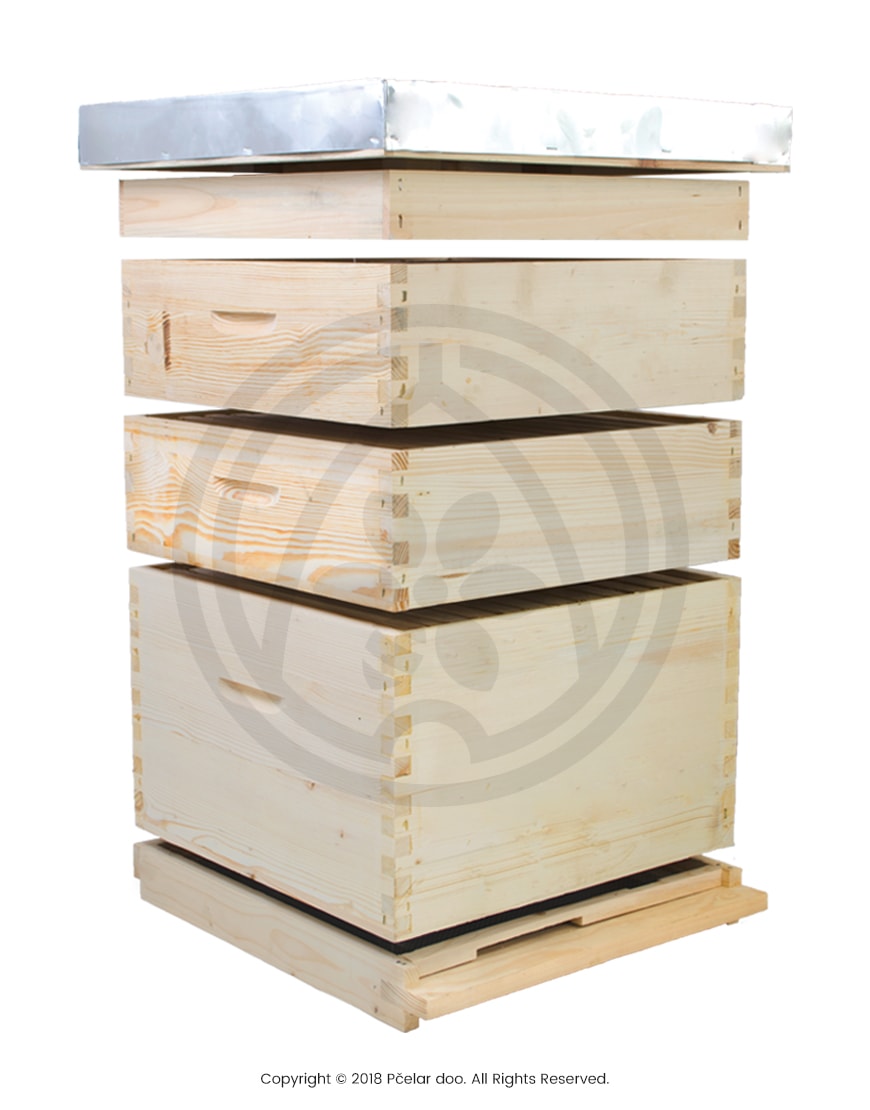 III ТЕХНИЧКА ДОКУМЕНТАЦИЈА И ПЛАНОВИКонкурсна документација не садржи техничку документацију и планове.IV УСЛОВИ ЗА УЧЕШЋЕ У ПОСТУПКУ ЈАВНЕ НАБАВКЕ ИЗ ЧЛ. 75. И 76. ЗЈН И УПУТСТВО КАКО СЕ ДОКАЗУЈЕ ИСПУЊЕНОСТ ТИХ УСЛОВАОБАВЕЗНИ УСЛОВИ за Партију 1 и Партију 2Право на учешће у поступку предметне јавне набавке има понуђач који испуњава обавезне услове за учешће, дефинисане чланом 75. ЗЈН, а испуњеност обавезних услова за учешће у поступку предметне јавне набавке, понуђач доказује на начин дефинисан у следећој табели, и то:ДОДАТНИ УСЛОВИ за Партију 1 и Партију 2Понуђач који учествује у поступку предметне јавне набавке мора испунити додатне услове за учешће у поступку јавне набавке, дефинисане овом конкурсном документацијом, а испуњеност додатних услова понуђач доказује на начин дефинисан у наредној табели, и то:УПУТСТВО КАКО СЕ ДОКАЗУЈЕ ИСПУЊЕНОСТ УСЛОВАИспуњеност обавезних услова за Партију 1 и Партију 2 за учешће у поступку предметне јавне набавке наведних у табеларном приказу обавезних услова под редним бројем 1, 2, 3 и 4. и додатних услова за Партију 1 и Партију 2 за учешће у поступку предметне јавне набавке наведних у табеларном приказу додатних услова под редним бројем 1, у складу са чл. 77. ст. 4. ЗЈН, понуђач доказује достављањем ИЗЈАВЕ (Образац 5 у поглављу VI ове конкурсне документације), којом под пуном материјалном и кривичном одговорношћу потврђује да испуњава услове за учешће у поступку јавне набавке из чл. 75. ст. 1. тач. 1) до 4), чл. 75. ст. 2. и чл. 76. ЗЈН, дефинисане овом конкурсном документацијом. Уколико понуђач подноси понуду са подизвођачем, у складу са чланом 80. ЗЈН, подизвођач мора да испуњава обавезне услове из члана 75. став 1. тач. 1) до 4) ЗЈН. У том случају понуђач је дужан да за подизвођача достави ИЗЈАВУ подизвођача (Образац 6 у поглављу VI ове конкурсне документације), потписану од стране овлашћеног лица подизвођача и оверену печатом. Уколико понуду подноси група понуђача, сваки понуђач из групе понуђача мора да испуни обавезне услове из члана 75. став 1. тач. 1) до 4) ЗЈН, а додатне услове испуњавају заједно. У том случају ИЗЈАВА (Образац 5. у поглављу VI ове конкурсне документације), мора бити потписана од стране овлашћеног лица сваког понуђача из групе понуђача и оверена печатом. Понуђач је дужан да без одлагања писмено обавести наручиоца о било којој промени у вези са испуњеношћу услова из поступка јавне набавке, која наступи до доношења одлуке, односно закључења уговора, односно током важења уговора о јавној набавци и да је документује на прописани начин.Наручилац може пре доношења одлуке о додели уговора да затражи од понуђача, чија је понуда оцењена као најповољнија, да достави копију доказа о испуњености услова, а може и да затражи на увид оригинал или оверену копију свих или појединих доказа о испуњености услова. Ако понуђач у остављеном, примереном року који не може бити краћи од пет дана, не достави тражене доказе, наручилац ће његову понуду одбити као неприхватљиву. Уколико наручилац буде захтевао достављање доказа о испуњености обавезних и додатних услова за учешће у поступку предметне јавне набавке (свих или појединих доказа о испуњености услова), понуђач ће бити дужан да достави:ОБАВЕЗНИ УСЛОВИ за Партију 1 и Партију 2Чл. 75. ст. 1. тач. 1) ЗЈН, услов под редним бројем 1. наведен у табеларном приказу обавезних услова – Доказ: Правна лица: Извод из регистра Агенције за привредне регистре, односно извод из регистра надлежног привредног суда; Предузетници: Извод из регистра Агенције за привредне регистре,, односно извод из одговарајућег регистра.Чл. 75. ст. 1. тач. 2) ЗЈН, услов под редним бројем 2. наведен у табеларном приказу обавезних услова – Доказ:Правна лица: 1) Извод из казнене евиденције, односно уверењe основног суда на чијем подручју се налази седиште домаћег правног лица, односно седиште представништва или огранка страног правног лица, којим се потврђује да правно лице није осуђивано за кривична дела против привреде, кривична дела против животне средине, кривично дело примања или давања мита, кривично дело преваре.Напомена: Уколико уверење Основног суда не обухвата податке из казнене евиденције за кривична дела која су у надлежности редовног кривичног одељења Вишег суда, потребно је поред уверења Основног суда доставити И УВЕРЕЊЕ ВИШЕГ СУДА на чијем подручју је седиште домаћег правног лица, односно седиште представништва или огранка страног правног лица, којом се потврђује да правно лице није осуђивано за кривична дела против привреде и кривично дело примања мита; 2) Извод из казнене евиденције Посебног одељења за организовани криминал Вишег суда у Београду, којим се потврђује да правно лице није осуђивано за неко од кривичних дела организованог криминала; 3) Извод из казнене евиденције, односно уверење надлежне полицијске управе МУП-а, којим се потврђује да законски заступник понуђача није осуђиван за кривична дела против привреде, кривична дела против животне средине, кривично дело примања или давања мита, кривично дело преваре и неко од кривичних дела организованог криминала (захтев се може поднети према месту рођења или према месту пребивалишта законског заступника). Уколико понуђач има више зсконских заступника дужан је да достави доказ за сваког од њих. Предузетници и физичка лица: Извод из казнене евиденције, односно уверење надлежне полицијске управе МУП-а, којим се потврђује да није осуђиван за неко од кривичних дела као члан организоване криминалне групе, да није осуђиван за кривична дела против привреде, кривична дела против животне средине, кривично дело примања или давања мита, кривично дело преваре (захтев се може поднети према месту рођења или према месту пребивалишта).Докази не могу бити старији од два месеца пре отварања понуда.Чл. 75. ст. 1. тач. 4) ЗЈН, услов под редним бројем 3. наведен у табеларном приказу обавезних услова  - Доказ: Уверење Пореске управе Министарства финансија да је измирио доспеле порезе и доприносе и уверење надлежне управе локалне самоуправе да је измирио обавезе по основу изворних локалних јавних прихода или потврду надлежног органа да се понуђач налази у поступку приватизације. Докази не могу бити старији од два месеца пре отварања понуда.ДОДАТНИ УСЛОВИ за Партију 1 и Партију 2Неопходан финасијски капацитет бројем 1. наведен у табеларном приказу додатних услова Да је у предходне три обрачунске године (2017, 2018 и 2019) исказао позитиван резултат у завршним рачунима.Доказ: Извештај о бонитету (билан стања и биланс успеха предходне три обрачунске године  2017, 2018 и 2019).Понуђачи који су регистровани у Регистру понуђача који води Агенција за привредне регистре не достављају доказе о испуњености услова из члана 75. став 1. тачке 1) до 4) ЗЈН, сходно чл. 78. ЗЈН.Понуђач није дужан да доставља доказе који су јавно доступни на интернет страницама надлежних органа.Уколико је доказ о испуњености услова електронски документ, понуђач доставља копију електронског документа у писаном облику, у складу са законом којим се уређује електронски документ.Ако се у држави у којој понуђач има седиште не издају тражени докази, понуђач може, уместо доказа, приложити своју писану изјаву, дату под кривичном и материјалном одговорношћу оверену пред судским или управним органом, јавним бележником или другим надлежним органом те државе.Ако понуђач има седиште у другој држави, наручилац може да провери да ли су документи којима понуђач доказује испуњеност тражених услова издати од стране надлежних органа те државе.V КРИТЕРИЈУМ ЗА ДОДЕЛУ УГОВОРАКритеријум за доделу уговора: Избор најповољније понуде наручилац ће извршити применом критеријума ,,најнижа понуђена цена“. Елементи критеријума, односно начин на основу којих ће наручилац извршити доделу уговора у ситуацији када постоје две или више понуда са једнаким бројем пондера или истом понуђеном ценом Уколико две или више понуда имају исту најнижу понуђену цену, као најповољнија биће изабрана понуда оног понуђача који је понудио дужи рок важења понуде. Уколико ни након примене горе наведеног резервног елемента критеријума није могуће донети одлуку о додели уговора, наручилац ће уговор доделити понуђачу који буде извучен путем жреба. Наручилац ће писмено обавестити све понуђаче који су поднели понуде о датуму када ће се одржати извлачење путем жреба. Жребом ће бити обухваћене само оне понуде које имају једнаку најнижу понуђену цену исти гарантни рок и исти рок испоруке. Извлачење путем жреба наручилац ће извршити јавно, у присуству понуђача, и то тако што ће називе понуђача исписати на одвојеним папирима, који су исте величине и боје, те ће све те папире ставити у провидну кутију одакле ће извући само један папир. Понуђачу чији назив буде на извученом папиру ће бити додељен уговор. Понуђачима који не присуствују овом поступку, наручилац ће доставити записник извлачења путем жреба.VI ОБРАЦИ КОЈИ ЧИНЕ САСТАВНИ ДЕО ПОНУДЕСаставни део понуде чине следећи обрасци:Образац понуде (Образац 1);Образац структуре понуђене цене, са упутством како да се попуни (Образац 2); Образац трошкова припреме понуде (Образац 3); Образац изјаве о независној понуди (Образац 4);Образац изјаве понуђача о испуњености услова за учешће у поступку јавне набавке - чл. 75. и 76. ЗЈН, наведених овом конурсном докумнтацијом, (Образац 5);Образац изјаве подизвођача о испуњености услова за учешће у поступку јавне набавке  - чл. 75. ЗЈН, наведених овом конкурсном документацијом (Образац 6).(ОБРАЗАЦ 1)ОБРАЗАЦ ПОНУДЕПонуда бр. ______________________ од __________________ за јавну набавку: Набавка  пластеника и кошница обликоване по партијама – Партија 1 – набавка пластеника ЈН .бр.404-4-5/2020-04ОПШТИ ПОДАЦИ О ПОНУЂАЧУПОНУДУ ПОДНОСИНапомена: заокружити начин подношења понуде и уписати податке о подизвођачу, уколико се понуда подноси са подизвођачем, односно податке о свим учесницима заједничке понуде, уколико понуду подноси група понуђачПОДАЦИ О ПОДИЗВОЂАЧУ Напомена: Табелу „Подаци о подизвођачу“ попуњавају само они понуђачи који подносе  понуду са подизвођачем, а уколико има већи број подизвођача од места предвиђених у табели, потребно је да се наведени образац копира у довољном броју примерака, да се попуни и достави за сваког подизвођача.ПОДАЦИ О УЧЕСНИКУ  У ЗАЈЕДНИЧКОЈ ПОНУДИНапомена: Табелу „Подаци о учеснику у заједничкој понуди“ попуњавају само они понуђачи који подносе заједничку понуду, а уколико има већи број учесника у заједничкој понуди од места предвиђених у табели, потребно је да се наведени образац копира у довољном броју примерака, да се попуни и достави за сваког понуђача који је учесник у заједничкој понудиОПИС ПРЕДМЕТА НАБАВКЕ: Партија 1 –Набавка пластеника ЈН бр. 404-04-5/2020-04Датум 					              Понуђач_____________________________			_______________________________Напомене: Образац понуде понуђач мора да попуни, и потпише, чиме потврђује да су тачни подаци који су у обрасцу понуде наведени. Уколико понуђачи подносе заједничку понуду, група понуђача може да се определи да образац понуде потписују и оверавају сви понуђачи из групе понуђача или група понуђача може да одреди једног понуђача из групе који ће попунити, потписати и печатом оверити образац понуде.Уколико је предмет јавне набавке обликован у више партија, понуђачи ће попуњавати образац понуде за сваку партију посебно.(ОБРАЗАЦ 1)ОБРАЗАЦ ПОНУДЕПонуда бр. ______________________ од __________________ за јавну набавку: Партија 2 – Набавка кошница  ЈН бр. 404-4-5/2020-04ОПШТИ ПОДАЦИ О ПОНУЂАЧУПОНУДУ ПОДНОСИНапомена: заокружити начин подношења понуде и уписати податке о подизвођачу, уколико се понуда подноси са подизвођачем, односно податке о свим учесницима заједничке понуде, уколико понуду подноси група понуђача.ПОДАЦИ О ПОДИЗВОЂАЧУ Напомена: Табелу „Подаци о подизвођачу“ попуњавају само они понуђачи који подносе  понуду са подизвођачем, а уколико има већи број подизвођача од места предвиђених у табели, потребно је да се наведени образац копира у довољном броју примерака, да се попуни и достави за сваког подизвођача.ПОДАЦИ О УЧЕСНИКУ  У ЗАЈЕДНИЧКОЈ ПОНУДИНапомена: Табелу „Подаци о учеснику у заједничкој понуди“ попуњавају само они понуђачи који подносе заједничку понуду, а уколико има већи број учесника у заједничкој понуди од места предвиђених у табели, потребно је да се наведени образац копира у довољном броју примерака, да се попуни и достави за сваког понуђача који је учесник у заједничкој понудиОПИС ПРЕДМЕТА НАБАВКЕ: Партија 2 –Набавка кошница ЈН бр. 404-4-5/2020-04Датум 					              Понуђач_____________________________			________________________________Напомене: Образац понуде понуђач мора да попуни, и потпише, чиме потврђује да су тачни подаци који су у обрасцу понуде наведени. Уколико понуђачи подносе заједничку понуду, група понуђача може да се определи да образац понуде потписују и печатом оверавају сви понуђачи из групе понуђача или група понуђача може да одреди једног понуђача из групе који ће попунити, потписати и печатом оверити образац понуде.Уколико је предмет јавне набавке обликован у више партија, понуђачи ће попуњавати образац понуде за сваку партију посебно. (ОБРАЗАЦ 2)ОБРАЗАЦ СТРУКТУРЕ ЦЕНЕ СА УПУТСТВОМ КАКО ДА СЕ ПОПУНИ – ПАРТИЈА 1Упутство за попуњавање структуре цене: Јединичне цене наведене у Обрасцу структуре цене су фиксне током трајања уговора.УПУТСТВО О ПОПУЊАВАЊУ ОБРАСЦА: У колону 5. понуђач уписује понуђену јединичну цену без ПДВ-а;  У колону 6. понуђач уписује понуђену јединичну цену са ПДВ-ом; У колону 7. УКУПНО без ПДВ-а, понуђач уписује збирну цену без ПДВ-а; У колону 8. УКУПНО са ПДВ-ом, понуђач уписује збирну цену са ПДВ-ом. У колону 9. понуђач уписује произвођача артикла који нуди (тамо где је то по природи могуће) У ред УКУПНО понуђач уписује збирну цену са ПДВ-ом(ОБРАЗАЦ 2)ОБРАЗАЦ СТРУКТУРЕ ЦЕНЕ СА УПУТСТВОМ КАКО ДА СЕ ПОПУНИ Партија 2 – набавка кошница Упутство за попуњавање обрасца структуре цене: Понуђач треба да попуни образац структуре цене на следећи начин:у колону 3. уписати колико износи јединична цена без ПДВ-а, за сваки тражени предмет јавне набавке;у колону 4. уписати колико износи јединична цена са ПДВ-ом, за сваки тражени предмет јавне набавке;у колону 5. уписати укупна цена без ПДВ-а за тражени предмет јавне набавке и то тако што ће помножити јединичну цену без ПДВ-а (наведену у колони 3.) са траженим количинама (које су наведене у колони 2.); На крају уписати укупну цену предмета набавке без ПДВ-а,у колону 6. уписати колико износи укупна цена са ПДВ-ом за тражени предмет јавне набавке и то тако што ће помножити јединичну цену са ПДВ-ом (наведену у колони 4.) са траженим количинама (које су наведене у колони 2.); На крају уписати укупну цену предмета набавке са ПДВ-ом. (ОБРАЗАЦ 3) ОБРАЗАЦ ТРОШКОВА ПРИПРЕМЕ ПОНУДЕУ складу са чланом 88. став 1. ЗЈН, понуђач ____________________ [навести назив понуђача], доставља укупан износ и структуру трошкова припремања понуде, како следи у табели:Трошкове припреме и подношења понуде сноси искључиво понуђач и не може тражити од наручиоца накнаду трошкова.Ако је поступак јавне набавке обустављен из разлога који су на страни наручиоца, наручилац је дужан да понуђачу надокнади трошкове израде узорка или модела, ако су израђени у складу са техничким спецификацијама наручиоца и трошкове прибављања средства обезбеђења, под условом да је понуђач тражио накнаду тих трошкова у својој понуди.Напомена: достављање овог обрасца није обавезно. (ОБРАЗАЦ 4)ОБРАЗАЦ ИЗЈАВЕ О НЕЗАВИСНОЈ ПОНУДИУ складу са чланом 26. ЗЈН, ________________________________________,                                                                             (Назив понуђача)даје: ИЗЈАВУ О НЕЗАВИСНОЈ ПОНУДИПод пуном материјалном и кривичном одговорношћу потврђујем да сам понуду у поступку јавне набавке мале вредности добра за Партију 1 – набавка пластеника  ЈН бр. 404-4-5/2020-04 поднео независно, без договора са другим понуђачима или заинтересованим лицима.Напомена: у случају постојања основане сумње у истинитост изјаве о независној понуди, наручулац ће одмах обавестити организацију надлежну за заштиту конкуренције. Организација надлежна за заштиту конкуренције, може понуђачу, односно заинтересованом лицу изрећи меру забране учешћа у поступку јавне набавке ако утврди да је понуђач, односно заинтересовано лице повредило конкуренцију у поступку јавне набавке у смислу ЗЈН којим се уређује заштита конкуренције. Мера забране учешћа у поступку јавне набавке може трајати до две године. Повреда конкуренције представља негативну референцу, у смислу члана 82. став 1. тачка 2) ЗЈН.Уколико понуду подноси група понуђача, Изјава мора бити потписана од стране овлашћеног лица сваког понуђача из групе понуђача.(ОБРАЗАЦ 4)ОБРАЗАЦ ИЗЈАВЕ О НЕЗАВИСНОЈ ПОНУДИУ складу са чланом 26. ЗЈН, ________________________________________,                                                                             (Назив понуђача)даје: ИЗЈАВУ О НЕЗАВИСНОЈ ПОНУДИПод пуном материјалном и кривичном одговорношћу потврђујем да сам понуду у поступку јавне набавке мале вредности добра Партију 2 – набавка кошница  ЈН бр. 404-4-5/2020-04 поднео независно, без договора са другим понуђачима или заинтересованим лицима.Напомена: у случају постојања основане сумње у истинитост изјаве о независној понуди, наручулац ће одмах обавестити организацију надлежну за заштиту конкуренције. Организација надлежна за заштиту конкуренције, може понуђачу, односно заинтересованом лицу изрећи меру забране учешћа у поступку јавне набавке ако утврди да је понуђач, односно заинтересовано лице повредило конкуренцију у поступку јавне набавке у смислу ЗЈН којим се уређује заштита конкуренције. Мера забране учешћа у поступку јавне набавке може трајати до две године. Повреда конкуренције представља негативну референцу, у смислу члана 82. став 1. тачка 2) ЗЈН.Уколико понуду подноси група понуђача, Изјава мора бити потписана од стране овлашћеног лица сваког понуђача из групе понуђача.(ОБРАЗАЦ 5)ОБРАЗАЦ ИЗЈАВЕ ПОНУЂАЧА  О ИСПУЊЕНОСТИ ОБАВЕЗНИХ И ДОДАТНИХ УСЛОВА ЗА УЧЕШЋЕ У ПОСТУПКУ ЈАВНЕ НАБАВКЕ -  ЧЛ. 75. И 76. ЗЈНПод пуном материјалном и кривичном одговорношћу, као заступник понуђача, дајем следећу				И З Ј А В УПонуђач  _____________________________________________[навести назив понуђача] у поступку јавне набавке мале вредности добра за Партију 1 – набавка пластеника ЈН бр. 404-4-5/2020-04, испуњава све услове из чл. 75. и 76. ЗЈН, односно услове дефинисане конкурсном документацијом за предметну јавну набавку, и то:Понуђач је регистрован код надлежног органа, односно уписан у одговарајући регистар (чл. 75. ст. 1. тач. 1) ЗЈН);Понуђач и његов законски заступник нису осуђивани за неко од кривичних дела као члан организоване криминалне групе, да нису осуђивани за кривична дела против привреде, кривична дела против животне средине, кривично дело примања или давања мита, кривично дело преваре (чл. 75. ст. 1. тач. 2) ЗЈН);Понуђач је измирио доспеле порезе, доприносе и друге јавне дажбине у складу са прописима Републике Србије (или стране државе када има седиште на њеној територији) (чл. 75. ст. 1. тач. 4) ЗЈН);Понуђач је поштовао обавезе које произлазе из важећих прописа о заштити на раду, запошљавању и условима рада, заштити животне средине и нема забрану обављања делатности која је на снази у време подношења понуде за предметну јавну набавку (чл. 75. ст. 2. ЗЈН);Понуђач испуњава додатне услове који се тиче финансијског капацитетаДа је у предходне три обрачунске године (2017, 2018 и 2019) исказао позитиван резултат у завршним рачунима.Место:_____________                                                            Понуђач:Датум:_____________                                              _____________________                                                        Напомена: Уколико понуду подноси група понуђача, Изјава мора бити потписана од стране овлашћеног лица сваког понуђача из групе понуђача, на који начин сваки понуђач из групе понуђача изјављује да испуњава обавезне услове из члана 75. став 1. тач. 1) до 4) ЗЈН, а да додатне услове испуњавају заједно. (ОБРАЗАЦ 5)ОБРАЗАЦ ИЗЈАВЕ ПОНУЂАЧА  О ИСПУЊЕНОСТИ ОБАВЕЗНИХ И ДОДАТНИХ УСЛОВА ЗА УЧЕШЋЕ У ПОСТУПКУ ЈАВНЕ НАБАВКЕ -  ЧЛ. 75. И 76. ЗЈНПод пуном материјалном и кривичном одговорношћу, као заступник понуђача, дајем следећу				И З Ј А В УПонуђач  _____________________________________________[навести назив понуђача] у поступку јавне набавке мале вредности добра за Партију 2 –набавка кошница  ЈН бр. 404-4-5/2020-04, испуњава све услове из чл. 75. и 76. ЗЈН, односно услове дефинисане конкурсном документацијом за предметну јавну набавку, и то:Понуђач је регистрован код надлежног органа, односно уписан у одговарајући регистар (чл. 75. ст. 1. тач. 1) ЗЈН);Понуђач и његов законски заступник нису осуђивани за неко од кривичних дела као члан организоване криминалне групе, да нису осуђивани за кривична дела против привреде, кривична дела против животне средине, кривично дело примања или давања мита, кривично дело преваре (чл. 75. ст. 1. тач. 2) ЗЈН);Понуђач је измирио доспеле порезе, доприносе и друге јавне дажбине у складу са прописима Републике Србије (или стране државе када има седиште на њеној територији) (чл. 75. ст. 1. тач. 4) ЗЈН);Понуђач је поштовао обавезе које произлазе из важећих прописа о заштити на раду, запошљавању и условима рада, заштити животне средине и нема забрану обављања делатности која је на снази у време подношења понуде за предметну јавну набавку (чл. 75. ст. 2. ЗЈН);Понуђач испуњава додатне услове који се тиче финансијског капацитетаДа је у предходне три обрачунске године (2017, 2018 и 2019) исказао позитиван резултат у завршним рачунима.Место:_____________                                                            Понуђач:Датум:_____________                                              _____________________                                                        Напомена: Уколико понуду подноси група понуђача, Изјава мора бити потписана од стране овлашћеног лица сваког понуђача из групе понуђача и оверена печатом, на који начин сваки понуђач из групе понуђача изјављује да испуњава обавезне услове из члана 75. став 1. тач. 1) до 4) ЗЈН, а да додатне услове испуњавају заједно.(ОБРАЗАЦ 6)ОБРАЗАЦ ИЗЈАВЕ ПОДИЗВОЂАЧА  О ИСПУЊЕНОСТИ ОБАВЕЗНИХ УСЛОВА ЗА УЧЕШЋЕ У ПОСТУПКУ ЈАВНЕ НАБАВКЕ -  ЧЛ. 75. ЗЈНПод пуном материјалном и кривичном одговорношћу, као заступник подизвођача, дајем следећу				И З Ј А В УПодизвођач  _____________________________________________[навести назив подизвођача] у поступку јавне набавке мале вредности добра за Партију 1 – набавка пластеника ЈН бр. 404-4-5/2020-04, испуњава све услове из чл. 75. ЗЈН, односно услове дефинисане конкурсном документацијом за предметну јавну набавку, и то:Подизвођач је регистрован код надлежног органа, односно уписан у одговарајући регистар (чл. 75. ст. 1. тач. 1) ЗЈН);Подизвођач и његов законски заступник нису осуђивани за неко од кривичних дела као члан организоване криминалне групе, да нису осуђивани за кривична дела против привреде, кривична дела против животне средине, кривично дело примања или давања мита, кривично дело преваре (чл. 75. ст. 1. тач. 2) ЗЈН);Подизвођач је измирио доспеле порезе, доприносе и друге јавне дажбине у складу са прописима Републике Србије (или стране државе када има седиште на њеној територији) (чл. 75. ст. 1. тач. 4) ЗЈН);Подизвођач је поштовао обавезе које произлазе из важећих прописа о заштити на раду, запошљавању и условима рада, заштити животне средине и нема забрану обављања делатности која је на снази у време подношења понуде за предметну јавну набавку (чл. 75. ст. 2. ЗЈН).Место:_____________                                                            Подизвођач:Датум:_____________                                              _____________________                                                        Напомена: Уколико понуђач подноси понуду са подизвођачем, Изјава мора бити потписана од стране овлашћеног лица подизвођача. (ОБРАЗАЦ 6)ОБРАЗАЦ ИЗЈАВЕ ПОДИЗВОЂАЧА  О ИСПУЊЕНОСТИ ОБАВЕЗНИХ УСЛОВА ЗА УЧЕШЋЕ У ПОСТУПКУ ЈАВНЕ НАБАВКЕ -  ЧЛ. 75. ЗЈНПод пуном материјалном и кривичном одговорношћу, као заступник подизвођача, дајем следећу				И З Ј А В УПодизвођач  _____________________________________________[навести назив подизвођача] у поступку јавне набавке мале вредности добра за Партију 2 – Набавка кошница  ЈН бр. 404-4-5/2020-04, испуњава све услове из чл. 75. ЗЈН, односно услове дефинисане конкурсном документацијом за предметну јавну набавку, и то:Подизвођач је регистрован код надлежног органа, односно уписан у одговарајући регистар (чл. 75. ст. 1. тач. 1) ЗЈН);Подизвођач и његов законски заступник нису осуђивани за неко од кривичних дела као члан организоване криминалне групе, да нису осуђивани за кривична дела против привреде, кривична дела против животне средине, кривично дело примања или давања мита, кривично дело преваре (чл. 75. ст. 1. тач. 2) ЗЈН);Подизвођач је измирио доспеле порезе, доприносе и друге јавне дажбине у складу са прописима Републике Србије (или стране државе када има седиште на њеној територији) (чл. 75. ст. 1. тач. 4) ЗЈН);Подизвођач је поштовао обавезе које произлазе из важећих прописа о заштити на раду, запошљавању и условима рада, заштити животне средине и нема забрану обављања делатности која је на снази у време подношења понуде за предметну јавну набавку (чл. 75. ст. 2. ЗЈН).Место:_____________                                                            Подизвођач:Датум:_____________                                             _____________________                                                        Напомена: Уколико понуђач подноси понуду са подизвођачем, Изјава мора бити потписана од стране овлашћеног лица подизвођача . VII МОДЕЛ УГОВОРАУГОВОР за Партију 1- Набавка пластеника Закључен између:Општинска управа општине Ћупријаса седиштем у Ћуприји, ул. 13. октобар бр. 7, ПИБ: 101375417, Матични број: 07183968, ЈББК: 04764,Број рачуна: 840-110640-45,Телефон: 035/8150-901, Телефакс: 035/8476-530,кога заступа: начелник Општинске управе општине Ћуприја, Милица Цветковић, дипл. правник (у даљем тексту: Наручилац/Купац)и................................................................................................са седиштем у ............................................, улица .........................................., ПИБ:.........................., Матични број: ........................................,Број рачуна: ............................................, Назив банке:......................................,Телефон: ............................, Телефакс: .................................,кога заступа: ................................................................... (у даљем тексту: Добављач/Продавац).Основ уговора:ЈН број: __________________Број и датум Одлуке о додели уговора бр. __________ од ________2020. године (заводни број општине Ћуприја) (ове две линије не попуњавати);Понуда изабраног понуђача бр. ___________ од ________2020. године (заводни број општине Ћуприја) (ове две линије не попуњавати);(у даљем тексту заједнички означени као уговорне стране).УВОДНЕ НАПОМЕНЕ;Уговорне стране сагласно констатују:-да је Купац у складу са одредбама Закона о јавним набавкама („Сл. гласник РС“, бр. 124/12, 14/15 и 68/15) спровео поступак јавне набавке мале вредности бр. ЈН 404-4-5/2020-04-да је Продавац доставио понуду бр. __________ од _______2020. године (заводни број општине Ћуприја) (ове две линије не попуњавати),прихваћену од стране Купца, која се налази у прилогу Уговора и саставни је део овог Уговора;-да је Купац донео Одлуку о додели уговора бр. _________ од ________2020. године (заводни број општине Ћуприја) (ове две линије не попуњавати).Уговорне стране се обавезују да међусобно једна другој у случају промене података (регистрација при АПР-у, ПИБ, матичан број, текући рачун) у року од три дана од дана промене достави документе о извршеној промени..ПРЕДМЕТ УГОВОРА;Члан 1.Предмет уговора је испорука и монтажа – пластеника, према техничкој спецификацији из конкурсне документације (у даљем тексту:добра), у количини од 4 комада.Набавка обухвата испоруку и монтажу опреме франко адреса корисника опреме и то: 4 комада пластеника.Члан 2.Уговорена вредност за предметна добра, са свим трошковима износи ______________динара без ПДВ-а, односно _________________ динара са ПДВ-ом.Јединичне цене утврђене су у понуди Продавца- Обрасцу структуре цене  и фиксне су за све време важења уговора.Приликом испоруке Продавац  је дужан да преда овлашћеном лицу Наручиоца Рачун и Отпремницу, са потписом овлашћеног лица Наручиоца – лица које ће бити одређено посебним решењем начелника Општинске управе и датумом, као потврдом и доказом о испоруци и монтажи предметне робе.Плаћање по овом уговору биће извршено, на основу докумената из претходног става, у року до 45 дана од дана пријема уредног документа (рачуна и отпремнице) од стране Наручиоца.Као дан пријема документа сматра се дан када је уредан документ за плаћање заведен у пријемној канцеларији Наручиоца..Обавезе које по овом уговору доспевају у наредној буџетској години биће реализоване највише до износа средстава која ће за предметну намену бити одобрена у наредној буџетској години.Средства за реализацију јавне набавке мале вредности обезбеђена су је Одлука о буџету општине Ћуприја за 2020. годину („Сл. гласник општине Ћуприја“, бр. 45/19) ,Уговор о сарадњи на реализацији помоћи интерно расељеним лицима док су у расељеништву кроз доделу доходованих активности бо.404-415/2019-01 од 24.05.2019 и   Измена Финансијског  плана за 2020. годину за Општинску управу општине Ћуприја, бр.400-256/2020-01-2 од 07.04.2020године, позиција 110, конто 472300, функција 040.Члан 4.Продавац је дужан да испоручи и монтира добра, на адресе франко корисници у року од____дана  од дана закључења уговора ( максималан рок одређен конкурсном документацијом је максимално 15 дана).Овај рок је фиксни и за њега наручилац има посебан интерес због пословних потреба.Члан 5.Продавац гарантује да ће испоручити све количине добара под условима и на начин како је наведено у понуди и у складу са овим уговором, а у супротном, сагласан је да Наручиоцу надокнади сву претрпљену штету која услед тога настане.Виша сила ослобађа Продаваца обавезе накнаде штете из претходног става.Као виша сила, сматрају се непредвиђени природни догађаји који имају значај елементарних непогода (поплаве, земљотреси, пожари и сл.), као и догађаји и околности који су настали после закључења овог уговора који онемогућавају извршење уговорних обавеза, а које уговорна страна није могла спречити, отклонити или избећи. Уговорна страна која је погођена деловањем више силе обавезна је да обавести другу уговорну страну о почетку и завршетку деловања више силе, као и да предузме потребне активности ради ублажавања последица више силе.Члан 6.Продавац гарантује квалитет испоручене робе одређен прописима о квалитету, односно важећим стандардима за ту врсту робе.Потребно је да испоручена добра-одговарају уобичајеним стандардима квалитета за сваки наведени артикал, коју омогућавају да роба буде стављена на тржиште Републике Србије.Продавац гарантује, самим подношењем понуде, под материјалном и кривичном одговорношћу, да добра која испоручује по овој јавној набавци испуњавају све важеће захтеве поводом квалитета.Роба која се испоручује мора бити фабрички нова.За гаранцију квалитета испоручене робе је директно одговоран Продавац, под кривичном и материјалном одговорношћу.Гaрaнтни рoк зa пoцинкoвaну  кoнструкциjу  плaстeникa треба да буде минимум 5 гoдинa.Гaрaнтни рoк зa  фoлиjу угрaђeну нa плaстeник треба да буде минимум 2 гoдинe.Уз добра, приликом испоруке Испоручилац је дужан да овлашћеном лицу Наручиоца преда документ о важењу гаранције.Члан 7.Примопредаја добара биће извршена по испоруци и монтажи - уз обавезно присуство овлашћеног представника Наручиоца – лица које ће бити одређено посебним решењем начелника Општинске управе и у присуству представника ПродавацаЧлан 8.Продавац се обавезује да Наручиоцу достави средство финансијског обезбеђења за добро извршење посла и то бланко сопствену  меницу у тренутку закључења уговора, која мора бити евидентирана  у Регистру меница  и овлашћења Народне банке Србије. Меница мора бити оверена печатом  и потписана од стране лица овлашћеног за заступање, а уз исту мора бити достављено попуњено и оверено менично-писмо, са назначеним износом од 10 % од укупне вредности уговора без ПДВ-а, као  и захтев за регистрацију менице за предметну набавку. Уз меницу мора бити достављена копија картона депонованих потписа који је издат од стране пословне банке који понуђач наводи у меничном овлашћењу-писму. Рок важења меница је 30 ( тридесет) дана дужи од истека рока за коначно извршење посла.Ако се за време трајања уговора промене рокови за извршење уговорне обавезе, важност бланко сопствене менице за добро извршење посла  мора да се продужи.Наручилац ће уновчити меницу  за добро извршење посла у случају да понуђач не буде извршавао своје уговорне обавезе у роковима и на начин предвиђен уговоромМенично овлашћење треба да гласи на: Општинска управа општине Ћуприја, ул. 13 октобар бр.7., ПИБ: 101375417 Матични број: 07183968.Члан 9.У случају спора по овом Уговору, уговорне стране ће настојати да спор реше мирним путем уз коришћење одговарајућих метода и поступака за бесконфликтно решење спорова (нпр. медијација), а уколико то није могуће одлучиваће стварно надлежни суд у складу са законским нормама којим се одређује надлежност судоваЧлан 10.Угoвoрнa стрaнa нeзaдoвoљнa испуњeњeм угoвoрних oбaвeзa другe угoвoрнe стрaнe мoжe зaхтeвaти рaскид Угoвoрa, пoд услoвoм дa je свoje угoвoрнe oбaвeзe у пoтпунoсти и блaгoврeмeнo извршилa.Рaскид Угoвoрa сe зaхтeвa писмeним путeм, сa рaскидним рoкoм oд 15 (пeтнaeст) дaнa.Члан 11СТУПAЊE НA СНAГУ УГOВOРAОвај  Уговор ступа  на  снагу  даном  потписивања и важи    најкасније до 31.12.2020 годинеНаручилац ће у случају продужења рока донети Одлуку о измени уговора у складу са Законом о јавним набавкама.Плаћање доспелих обавеза насталих у 2020. години вршиће се до висине одобрених апропријација ( средстава на позицији у фин. плану) за ту намену, у складу са законом који уређује буџет за 2020. годину.У случају продужетка рока важења уговора тј. да се уговорена обавеза пренесе  у наредну буџетску годину, реализација овог Уговора ће зависити од одобрених средстава предвиђених Законом којим се уређује буџет за 2021. годину                        ( Фин.план за 2021. годину).Члан 12ЗАВРШНЕ ОДРЕДБЕOвaj Угoвoр сaчињeн je у 6 (шест) истoвeтнa примeркa нa српскoм jeзику, oд кojих сe свaкoj угoвoрнoj стрaни уручуjу пo 3 (три) примeркa.Члан 13На односе које нису уредиле овим Уговором, уговорне стране су сагласне да ће се примењивати одредбе Закона о облигационим односима и других прописа који се односе на предмет овог Уговора.Прилог број 1- понуда бр._____/2020-04 од ______2020.године;Прилог број 2- техничка спецификација       Продавац:                                                                       Купац:                                                           Општинска управа општине Ћуприја_________________                                                        ________________                                                                            Милица Цветковић дипл.правник VII МОДЕЛ УГОВОРАУГОВОР за Партију 2- Набавка кошницаЗакључен између:Општинска управа општине Ћупријаса седиштем у Ћуприји, ул. 13. октобар бр. 7, ПИБ: 101375417, Матични број: 07183968, ЈББК: 04764,Број рачуна: 840-110640-45,Телефон: 035/8150-901, Телефакс: 035/8476-530,кога заступа: начелник Општинске управе општине Ћуприја, Милица Цветковић, дипл. правник (у даљем тексту: Наручилац/Купац)и................................................................................................са седиштем у ............................................, улица .........................................., ПИБ:.........................., Матични број: ........................................,Број рачуна: ............................................, Назив банке:......................................,Телефон: ............................, Телефакс: .................................,кога заступа: ................................................................... (у даљем тексту: Добављач/Продавац).Основ уговора:ЈН број: __________________Број и датум Одлуке о додели уговора бр. __________ од ________2020. године (заводни број општине Ћуприја) (ове две линије не попуњавати);Понуда изабраног понуђача бр. ___________ од ________2020. године (заводни број општине Ћуприја) (ове две линије не попуњавати);(у даљем тексту заједнички означени као уговорне стране).УВОДНЕ НАПОМЕНЕ;Уговорне стране сагласно констатују:-да је Купац у складу са одредбама Закона о јавним набавкама („Сл. гласник РС“, бр. 124/12, 14/15 и 68/15) спровео поступак јавне набавке мале вредности бр. ЈН 404-4-5/2020-04;-да је Продавац доставио понуду бр. __________ од _______2020. године (заводни број општине Ћуприја) (ове две линије не попуњавати),прихваћену од стране Купца, која се налази у прилогу Уговора и саставни је део овог Уговора;-да је Купац донео Одлуку о додели уговора бр. _________ од ________2020. године (заводни број општине Ћуприја) (ове две линије не попуњавати).Уговорне стране се обавезују да међусобно једна другој у случају промене података (регистрација при АПР-у, ПИБ, матичан број, текући рачун) у року од три дана од дана промене достави документе о извршеној промени..ПРЕДМЕТ УГОВОРА;Члан 1.Предмет уговора је испорука – кошница, према техничкој спецификацији из конкурсне документације (у даљем тексту:добра), у количини од 15 комада.Набавка обухвата испоруку опреме франко адреса корисника опреме и то: 15  комада кошница.Члан 2.Уговорена вредност за предметна добра, са свим трошковима износи ______________динара без ПДВ-а, односно _________________ динара са ПДВ-ом.Јединичне цене утврђене су у понуди Продавца- Обрасцу структуре цене  и фиксне су за све време важења уговора.Приликом испоруке Продавац  је дужан да преда овлашћеном лицу Наручиоца Рачун и Отпремницу, са потписом овлашћеног лица Наручиоца – лица које ће бити одређено посебним решењем начелника Општинске управе и датумом, као потврдом и доказом о испоруци и монтажи предметне робе.Плаћање по овом уговору биће извршено, на основу докумената из претходног става, у року до 45 дана од дана пријема уредног документа (рачуна и отпремнице) од стране Наручиоца.Као дан пријема документа сматра се дан када је уредан документ за плаћање заведен у пријемној канцеларији Наручиоца..Обавезе које по овом уговору доспевају у наредној буџетској години биће реализоване највише до износа средстава која ће за предметну намену бити одобрена у наредној буџетској години.Средства за реализацију јавне набавке мале вредности обезбеђена су је Одлука о буџету општине Ћуприја за 2020. годину („Сл. гласник општине Ћуприја“, бр. 45/19) ,Уговор о сарадњи на реализацији помоћи интерно расељеним лицима док су у расељеништву кроз доделу доходованих активности бо.404-415/2019-01 од 24.05.2019 и   Измена Финансијског  плана за 2020. годину за Општинску управу општине Ћуприја, бр400-256/2020-01-2 од 07.04.2020године, позиција 110, конто 472300, функција 040.Члан 4.Продавац је дужан да испоручи добра, на адресе франко корисници у року од____дана  од дана закључења уговора ( максималан рок одређен конкурсном документацијом је максимално 15 дана).Овај рок је фиксни и за њега наручилац има посебан интерес због пословних потреба.Члан 5.Продавац гарантује да ће испоручити све количине добара под условима и на начин како је наведено у понуди и у складу са овим уговором, а у супротном, сагласан је да Наручиоцу надокнади сву претрпљену штету која услед тога настане.Виша сила ослобађа Продаваца обавезе накнаде штете из претходног става.Као виша сила, сматрају се непредвиђени природни догађаји који имају значај елементарних непогода (поплаве, земљотреси, пожари и сл.), као и догађаји и околности који су настали после закључења овог уговора који онемогућавају извршење уговорних обавеза, а које уговорна страна није могла спречити, отклонити или избећи. Уговорна страна која је погођена деловањем више силе обавезна је да обавести другу уговорну страну о почетку и завршетку деловања више силе, као и да предузме потребне активности ради ублажавања последица више силе.Члан 6.Продавац гарантује квалитет испоручене робе одређен прописима о квалитету, односно важећим стандардима за ту врсту робе.Потребно је да испоручена добра-одговарају уобичајеним стандардима квалитета за сваки наведени артикал, коју омогућавају да роба буде стављена на тржиште Републике Србије.Продавац гарантује, самим подношењем понуде, под материјалном и кривичном одговорношћу, да добра која испоручује по овој јавној набавци испуњавају све важеће захтеве поводом квалитета.Роба која се испоручује мора бити фабрички нова.За гаранцију квалитета испоручене робе је директно одговоран Продавац, под кривичном и материјалном одговорношћу.Гaрaнтни рoк зa кошницу треба да буде минимум 2 гoдинa.Уз добра, приликом испоруке Испоручилац је дужан да овлашћеном лицу Наручиоца преда документ о важењу гаранције.Члан 7.Примопредаја добара биће извршена по испоруци - уз обавезно присуство овлашћеног представника Наручиоца – лица које ће бити одређено посебним решењем начелника Општинске управе и у присуству представника ПродавацаЧлан 8.Продавац се обавезује да Наручиоцу достави средство финансијског обезбеђења за добро извршење посла и то бланко сопствену  меницу у тренутку закључења уговора, која мора бити евидентирана  у Регистру меница  и овлашћења Народне банке Србије. Меница мора бити оверена печатом  и потписана од стране лица овлашћеног за заступање, а уз исту мора бити достављено попуњено и оверено менично-писмо, са назначеним износом од 10 % од укупне вредности уговора без ПДВ-а, као  и захтев за регистрацију менице за предметну набавку. Уз меницу мора бити достављена копија картона депонованих потписа који је издат од стране пословне банке који понуђач наводи у меничном овлашћењу-писму. Рок важења меница је 30 ( тридесет) дана дужи од истека рока за коначно извршење посла.Ако се за време трајања уговора промене рокови за извршење уговорне обавезе, важност бланко сопствене менице за добро извршење посла  мора да се продужи.Наручилац ће уновчити меницу  за добро извршење посла у случају да понуђач не буде извршавао своје уговорне обавезе у роковима и на начин предвиђен уговоромМенично овлашћење треба да гласи на: Општинска управа општине Ћуприја, ул. 13 октобар бр.7., ПИБ: 101375417 Матични број: 07183968.Члан 9.У случају спора по овом Уговору, уговорне стране ће настојати да спор реше мирним путем уз коришћење одговарајућих метода и поступака за бесконфликтно решење спорова (нпр. медијација), а уколико то није могуће одлучиваће стварно надлежни суд у складу са законским нормама којим се одређује надлежност судоваЧлан 10.Угoвoрнa стрaнa нeзaдoвoљнa испуњeњeм угoвoрних oбaвeзa другe угoвoрнe стрaнe мoжe зaхтeвaти рaскид Угoвoрa, пoд услoвoм дa je свoje угoвoрнe oбaвeзe у пoтпунoсти и блaгoврeмeнo извршилa.Рaскид Угoвoрa сe зaхтeвa писмeним путeм, сa рaскидним рoкoм oд 15 (пeтнaeст) дaнa.Члан 11СТУПAЊE НA СНAГУ УГOВOРAОвај  Уговор ступа  на  снагу  даном  потписивања и важи  најкасније до 31.12.2020 годинеНаручилац ће у случају продужења рока донети Одлуку о измени уговора у складу са Законом о јавним набавкама.Плаћање доспелих обавеза насталих у 2020. години вршиће се до висине одобрених апропријација ( средстава на позицији у фин. плану) за ту намену, у складу са законом који уређује буџет за 20120. годину.У случају продужетка рока важења уговора тј. да се уговорена обавеза пренесе  у наредну буџетску годину, реализација овог Уговора ће зависити од одобрених средстава предвиђених Законом којим се уређује буџет за 2021. годину                        ( Фин.план за 2021. годину).Члан 12ЗАВРШНЕ ОДРЕДБЕOвaj Угoвoр сaчињeн je у 6 (шест) истoвeтнa примeркa нa српскoм jeзику, oд кojих сe свaкoj угoвoрнoj стрaни уручуjу пo 3 (три) примeркa.Члан 13На односе које нису уредиле овим Уговором, уговорне стране су сагласне да ће се примењивати одредбе Закона о облигационим односима и других прописа који се односе на предмет овог Уговора.Прилог број 1- понуда бр._____/2020-04 од ______2020.године;Прилог број 2- техничка спецификација       Продавац:                                                                       Купац:                                                           Општинска управа општине Ћуприја_________________                                                        ________________                                                                            Милица Цветковић дипл.правник VIII УПУТСТВО ПОНУЂАЧИМА КАКО ДА САЧИНЕ ПОНУДУ1. ПОДАЦИ О ЈЕЗИКУ НА КОЈЕМ ПОНУДА МОРА ДА БУДЕ САСТАВЉЕНАПонуђач подноси понуду на српском језику.2. НАЧИН ПОДНОШЕЊА ПОНУДАПонуђач понуду подноси непосредно или путем поште у затвореној коверти или кутији, затворену на начин да се приликом отварања понуда може са сигурношћу утврдити да се први пут отвара. На полеђини коверте или на кутији навести назив и адресу понуђача. У случају да понуду подноси група понуђача, на коверти је потребно назначити да се ради о групи понуђача и навести називе и адресу свих учесника у заједничкој понуди.Понуду доставити на адресу: Општинска управа општине Ћуприја, 13. октобар бр. 7 са назнаком: ,,Понуда за јавну набавку пластеника и кошница : Партија 1  - Набавка пластеника  ЈН бр. 404-4-5/2020-04 – НЕ ОТВАРАТИ”. Понуда се сматра благовременом уколико је примљена од стране наручиоца до 09.06.2020. године до 12 часова.Понуду доставити на адресу: Општинска управа општине Ћуприја, 13. октобар бр. 7 са назнаком: ,,Понуда за јавну набавку пластеника и кошница : Партија 2  - Набавка кошница  ЈН бр. 404-4-5/2020-04 – НЕ ОТВАРАТИ”. Понуда се сматра благовременом уколико је примљена од стране наручиоца до 09.06.2020. године до 12 часова.Понуђач који подноси понуду за партију 1 и за партију 2 у обавези је да у посебним ковертама упакује документацију за сваку партију одвојено, са назнаком партије за коју подноси понуду.Наручилац ће, по пријему одређене понуде, на коверти, односно кутији у којој се понуда налази, обележити време пријема и евидентирати број и датум понуде према редоследу приспећа. Уколико је понуда достављена непосредно наручилац ће понуђачу предати потврду пријема понуде. У потврди о пријему наручилац ће навести датум и сат пријема понуде. Понуда коју наручилац није примио у року одређеном за подношење понуда, односно која је примљена по истеку дана и сата до којег се могу понуде подносити, сматраће се неблаговременом. Неблаговремену понуду наручилац ће по окончању поступка отварања вратити неотворену понуђачу, са назнаком да је поднета неблаговремено. Понуда мора да садржи оверен и потписан: Образац понуде (Образац 1); Образац структуре понуђене цене (Образац 2);Образац трошкова припреме понуде (Образац 3);Образац изјаве о независној понуди (Образац 4);Образац изјаве понуђача о испуњености услова за учешће у поступку јавне набавке - чл. 75. и 76. ЗЈН (Образац 5);Образац изјаве подизвођача о испуњености услова за учешће у поступку јавне набавке - чл. 75. (Образац 6), уколико понуђач подноси понуду са подизвођачем;Модел уговора;3. ПАРТИЈЕНабавка је обликована по партијама.4.  ПОНУДА СА ВАРИЈАНТАМАПодношење понуде са варијантама није дозвољено.5. НАЧИН ИЗМЕНЕ, ДОПУНЕ И ОПОЗИВА ПОНУДЕУ року за подношење понуде понуђач може да измени, допуни или опозове своју понуду на начин који је одређен за подношење понуде.Понуђач је дужан да јасно назначи који део понуде мења односно која документа накнадно доставља. Измену, допуну или опозив понуде треба доставити на адресу: Општинска управа општине Ћуприја, 13. октобар бр. 7, са назнаком:„Измена понуде за јавну набавку добра – набавка пластеника и кошница  – Партија 1, ЈН бр. 404-4-5/2020-04 – НЕ ОТВАРАТИ” или„Измена понуде за јавну набавку добра – набавка пластеника и кошница  – Партија 2, ЈН бр. 404-4-5/2020-04 – НЕ ОТВАРАТИ” или„Допуна понуде за јавну набавку добра – набавка пластеника и кошница  – Партија 1, ЈН бр. 404-4-5/2020-04  – НЕ ОТВАРАТИ” или„Допуна понуде за јавну набавку добра – набавка пластеника и кошница  – Партија 2, ЈН бр. 404-4-5/2020-04 – НЕ ОТВАРАТИ – НЕ ОТВАРАТИ” или„Опозив понуде за јавну набавку добра набавка пластеника и кошница  – Партија 1, ЈН бр. 404-4-5/2020-04  – НЕ ОТВАРАТИ” или„Опозив понуде за јавну набавку добра – набавка пластеника и кошница  – Партија 2, ЈН бр. 404-4-5/2020-04 – НЕ ОТВАРАТИ” или„Измена и допуна понуде за јавну набавку добра – набавка пластеника и кошница  – Партија 1, ЈН бр. 404-4-5/2020-04 – НЕ ОТВАРАТИ” или„Измена и допуна понуде за јавну набавку добра – набавка пластеника и кошница  – Партија 2, ЈН бр. 404-4-5/2020-04 – НЕ ОТВАРАТИ”.На полеђини коверте или на кутији навести назив и адресу понуђача. У случају да понуду подноси група понуђача, на коверти је потребно назначити да се ради о групи понуђача и навести називе и адресу свих учесника у заједничкој понуди.По истеку рока за подношење понуда понуђач не може да повуче нити да мења своју понуду.6. УЧЕСТВОВАЊЕ У ЗАЈЕДНИЧКОЈ ПОНУДИ ИЛИ КАО ПОДИЗВОЂАЧ Понуђач може да поднесе само једну понуду. Понуђач који је самостално поднео понуду не може истовремено да учествује у заједничкој понуди или као подизвођач, нити исто лице може учествовати у више заједничких понуда.У Обрасцу понуде (Образац 1 у поглављу VI ове конкурсне документације), понуђач наводи на који начин подноси понуду, односно да ли подноси понуду самостално, или као заједничку понуду, или подноси понуду са подизвођачем.7. ПОНУДА СА ПОДИЗВОЂАЧЕМУколико понуђач подноси понуду са подизвођачем дужан је да у Обрасцу понуде (Образац 1 у поглављу VI ове конкурсне документације) наведе да понуду подноси са подизвођачем, проценат укупне вредности набавке који ће поверити подизвођачу,  а који не може бити већи од 50%, као и део предмета набавке који ће извршити преко подизвођача. Понуђач у Обрасцу понуде наводи назив и седиште подизвођача, уколико ће делимично извршење набавке поверити подизвођачу. Уколико уговор о јавној набавци буде закључен између наручиоца и понуђача који подноси понуду са подизвођачем, тај подизвођач ће бити наведен и у уговору о јавној набавци. Понуђач је дужан да за подизвођаче достави доказе о испуњености услова који су наведени у поглављу IV конкурсне документације, у складу са Упутством како се доказује испуњеност услова (Образац 6 у поглављу VI ове конкурсне документације).Понуђач у потпуности одговара наручиоцу за извршење обавеза из поступка јавне набавке, односно извршење уговорних обавеза, без обзира на број подизвођача. Понуђач је дужан да наручиоцу, на његов захтев, омогући приступ код подизвођача, ради утврђивања испуњености тражених услова.8. ЗАЈЕДНИЧКА ПОНУДАПонуду може поднети група понуђача.Уколико понуду подноси група понуђача, саставни део заједничке понуде мора бити споразум којим се понуђачи из групе међусобно и према наручиоцу обавезују на извршење јавне набавке, а који обавезно садржи податке из члана 81. ст. 4. тач. 1)  и 2) ЗЈН и то податке о: члану групе који ће бити носилац посла, односно који ће поднети понуду и који ће заступати групу понуђача пред наручиоцем, опису послова сваког од понуђача из групе понуђача у извршењу уговораГрупа понуђача је дужна да достави све доказе о испуњености услова који су наведени у поглављу IV ове конкурсне документације, у складу са Упутством како се доказује испуњеност услова (Образац 5 у поглављу VI ове конкурсне документације).Понуђачи из групе понуђача одговарају неограничено солидарно према наручиоцу. Задруга може поднети понуду самостално, у своје име, а за рачун задругара или заједничку понуду у име задругара.Ако задруга подноси понуду у своје име за обавезе из поступка јавне набавке и уговора о јавној набавци одговара задруга и задругари у складу са ЗЈНом.Ако задруга подноси заједничку понуду у име задругара за обавезе из поступка јавне набавке и уговора о јавној набавци неограничено солидарно одговарају задругари.9. НАЧИН И УСЛОВИ ПЛАЋАЊА, ГАРАНТНИ РОК, КАО И ДРУГЕ ОКОЛНОСТИ ОД КОЈИХ ЗАВИСИ ПРИХВАТЉИВОСТ  ПОНУДЕ9.1. Захтеви у погледу начина, рока и услова плаћања за Партију 1 и Партију 2Плаћање се врши уплатом на рачун понуђача. Рок плаћања је у року од 45 дана од дана службеног пријема рачуна (рок је  дефинисан у складу са Законом о роковима измирења новчаних обавеза у комерцијалним трансакцијама („Сл. гласник РС”, бр. 119/12, 68/15 и 113/17)]. Плаћање се врши уплатом на рачун понуђача.Понуђачу није дозвољено да захтева аванс.9.2. Места и начин испоруке добара за Партију 1 Место испоруке  – Партија 1 – набавка пластеника – Франко адреса корисника  4 пластеникаРок испоруке: Максималан рок одређенконкурсном документацијом је максимално 15 дана. Понуђач може ставити краћи рок. уписати у празно поље9.2. Места и начин испоруке добара за Партију 2Место испоруке  – Партија 2 – набавка кошница – Франко адреса корисника  15 кошницаРок испоруке: Максималан рок одређенконкурсном документацијом је максимално 15 дана. Понуђач може ставити краћи рок. уписати у празно поље.9.3. Захтев у погледу рока важења понуде за Партију 1 и Партију 2Рок важења не може да буде краћи од  30 дана од дана отварања понуде.У случају истека рока важења понуде, наручилац је дужан да у писменом облику затражи од понуђача продужење рока важења понуде.Понуђач који прихвати захтев за продужење рока важења понуде не може мењати понуду.У случају да понуђач наведе краћи рок важења понуда, понуда ће бити одбијена као неисправна.10. ВАЛУТА И НАЧИН НА КОЈИ МОРА ДА БУДЕ НАВЕДЕНА И ИЗРАЖЕНА ЦЕНА У ПОНУДИЦена мора бити исказана у динарима (по комаду), са и без пореза на додату вредност, са урачунатим свим трошковима које понуђач има у реализацији предметне јавне набавке, с тим да ће се за оцену понуде узимати у обзир цена без пореза на додату вредност.У цени урачунати остале зависне трошкове.По закључењу уговора, уговорена цена се не може  мењати За промену цене је потребна писмена сагласност Купца.Ако је у понуди исказана неуобичајено ниска цена, наручилац ће поступити у складу са чланом 92. ЗЈН.11. ЗАШТИТА ПОВЕРЉИВОСТИ ПОДАТАКА КОЈЕ НАРУЧИЛАЦ СТАВЉА ПОНУЂАЧИМА НА РАСПОЛАГАЊЕ, УКЉУЧУЈУЋИ И ЊИХОВЕ ПОДИЗВОЂАЧЕ Предметна набавка не садржи поверљиве информације које наручилац ставља на располагање.12. ПОДАЦИ О ВРСТИ, САДРЖИНИ, НАЧИНУ ПОДНОШЕЊА, ВИСИНИ И РОКОВИМА ОБЕЗБЕЂЕЊА ИСПУЊЕЊА ОБАВЕЗА ПОНУЂАЧАИзабрани понуђач је дужан да достави за Партију 1 и Партију 2:II Средство финансијског обезбеђења за добро извршење посла и то бланко сопствену  меницу у тренутку закључења уговора, која мора бити евидентирана  у Регистру меница  и овлашћења Народне банке Србије. Меница мора бити оверена печатом  и потписана од стране лица овлашћеног за заступање, а уз исту мора бити достављено попуњено и оверено менично-писмо, са назначеним износом од 10 % од укупне вредности уговора без ПДВ-а, као  и захтев за регистрацију менице за предметну набавку. Уз меницу мора бити достављена копија картона депонованих потписа који је издат од стране пословне банке који понуђач наводи у меничном овлашћењу-писму. Рок важења меница је 30 ( тридесет) дана дужи од истека рока за коначно извршење посла.Ако се за време трајања уговора промене рокови за извршење уговорне обавезе, важност бланко сопствене менице за добро извршење посла  мора да се продужи.Наручилац ће уновчити меницу  за добро извршење посла у случају да понуђач не буде извршавао своје уговорне обавезе у роковима и на начин предвиђен уговором.Менично писмо – овлашћење треба да гласи на: Општинска управа општине Ћуприја, улица 13. октобар бр. 7, ПИБ: 101375417, Матични број: 07183968.13. ДОДАТНЕ ИНФОРМАЦИЈЕ ИЛИ ПОЈАШЊЕЊА У ВЕЗИ СА ПРИПРЕМАЊЕМ ПОНУДЕЗаинтересовано лице може, у писаном облику путем поште на адресу Општинска управа општине Ћуприја, ул. 13. октобор бр. 7, електронске поште на e-mail: nabavke@cuprija.rs тражити од наручиоца додатне информације или појашњења у вези са припремањем понуде, при чему може да укаже наручиоцу и на евентуално уочене недостатке и неправилности у конкурсној документацији, најкасније 5 дана пре истека рока за подношење понуде. Наручилац ће у року од 3 (три) дана од дана пријема захтева за додатним информацијама или појашњењима конкурсне документације, одговор објавити на Порталу јавних набавки и на својој интернет страници. Додатне информације или појашњења упућују се са напоменом „Захтев за додатним информацијама или појашњењима конкурсне документације, ЈН бр. 404-4-5/2020-04Ако наручилац измени или допуни конкурсну документацију 8 или мање дана пре истека рока за подношење понуда, дужан је да продужи рок за подношење понуда и објави обавештење о продужењу рока за подношење понуда. По истеку рока предвиђеног за подношење понуда наручилац не може да мења нити да допуњује конкурсну документацију. Тражење додатних информација или појашњења у вези са припремањем понуде телефоном није дозвољено. Комуникација у поступку јавне набавке врши се искључиво на начин одређен чланом 20. ЗЈН,  и то: - путем електронске поште или поште, као и објављивањем од стране наручиоца на Порталу јавних набавки и на својој интернет страници; - ако је документ из поступка јавне набавке достављен од стране наручиоца или понуђача путем електронске поште, страна која је извршила достављање дужна је да од друге стране захтева да на исти начин потврди пријем тог документа, што је друга страна дужна да то и учини када је то неопходно као доказ да је извршено достављање.14. ДОДАТНА ОБЈАШЊЕЊА ОД ПОНУЂАЧА ПОСЛЕ ОТВАРАЊА ПОНУДА И КОНТРОЛА КОД ПОНУЂАЧА ОДНОСНО ЊЕГОВОГ ПОДИЗВОЂАЧА После отварања понуда наручилац може приликом стручне оцене понуда да у писаном облику захтева од понуђача додатна објашњења која ће му помоћи при прегледу, вредновању и упоређивању понуда, а може да врши контролу (увид) код понуђача, односно његовог подизвођача (члан 93. ЗЈН). Уколико наручилац оцени да су потребна додатна објашњења или је потребно извршити контролу (увид) код понуђача, односно његовог подизвођача, наручилац ће понуђачу оставити примерени рок да поступи по позиву наручиоца, односно да омогући наручиоцу контролу (увид) код понуђача, као и код његовог подизвођача. Наручилац може уз сагласност понуђача да изврши исправке рачунских грешака уочених приликом разматрања понуде по окончаном поступку отварања. У случају разлике између јединичне и укупне цене, меродавна је јединична цена.Ако се понуђач не сагласи са исправком рачунских грешака, наручилац ће његову понуду одбити као неприхватљиву. 15. КОРИШЋЕЊЕ ПАТЕНАТА И ОДГОВОРНОСТ ЗА ПОВРЕДУ ЗАШТИЋЕНИХ ПРАВА ИНТЕЛЕКТУАЛНЕ СВОЈИНЕ ТРЕЋИХ ЛИЦАНакнаду за коришћење патената, као и одговорност за повреду заштићених права интелектуалне својине трећих лица, сноси понуђач.16. НАЧИН И РОК ЗА ПОДНОШЕЊЕ ЗАХТЕВА ЗА ЗАШТИТУ ПРАВА ПОНУЂАЧА СА ДЕТАЉНИМ УПУТСТВОМ О САДРЖИНИ ПОТПУНОГ ЗАХТЕВА Захтев за заштиту права може да поднесе понуђач, односно свако заинтересовано лице које има интерес за доделу уговора у конкретном поступку јавне набавке и који је претрпео или би могао да претрпи штету због поступања наручиоца противно одредбама овог ЗЈН. Захтев за заштиту права подноси се наручиоцу, а копија се истовремено доставља Републичкој комисији за заштиту права у поступцима јавних набавки (у даљем тексту: Републичка комисија). Захтев за заштиту права се доставља наручиоцу непосредно, електронском поштом на e-mail: nabavke@cuprija.rs или препорученом пошиљком са повратницом на адресу наручиоца.Захтев за заштиту права може се поднети у току целог поступка јавне набавке, против сваке радње наручиоца, осим ако ЗЈН није другачије одређено. О поднетом захтеву за заштиту права наручилац обавештава све учеснике у поступку јавне набавке, односно објављује обавештење о поднетом захтеву на Порталу јавних набавки и на интернет страници наручиоца, најкасније у року од два дана од дана пријема захтева. Захтев за заштиту права којим се оспорава врста поступка, садржина позива за подношење понуда или конкурсне документације сматраће се благовременим ако је примљен од стране наручиоца најкасније три дана пре истека рока за подношење понуда, без обзира на начин достављања и уколико је подносилац захтева у складу са чланом 63. став 2. ЗЈН указао наручиоцу на евентуалне недостатке и неправилности, а наручилац исте није отклонио. Захтев за заштиту права којим се оспоравају радње које наручилац предузме пре истека рока за подношење понуда, а након истека рока из претходног става, сматраће се благовременим уколико је поднет најкасније до истека рока за подношење понуда. После доношења одлуке о додели уговора из чл.108. ЗЈН или одлуке о обустави поступка јавне набавке из чл. 109. ЗЈН, рок за подношење захтева за заштиту права је пет дана од дана објављивања одлуке на Порталу јавних набавки.Захтевом за заштиту права не могу се оспоравати радње наручиоца предузете у поступку јавне набавке ако су подносиоцу захтева били или могли бити познати разлози за његово подношење пре истека рока за подношење понуда, а подносилац захтева га није поднео пре истека тог рока.Ако је у истом поступку јавне набавке поново поднет захтев за заштиту права од стране истог подносиоца захтева, у том захтеву се не могу оспоравати радње наручиоца за које је подносилац захтева знао или могао знати приликом подношења претходног захтева. Захтев за заштиту права не задржава даље активности наручиоца у поступку јавне набавке у складу са одредбама члана 150. овог ЗЈН. Захтев за заштиту права мора да садржи: 1) назив и адресу подносиоца захтева и лице за контакт;2) назив и адресу наручиоца; 3)податке о јавној набавци која је предмет захтева, односно о одлуци наручиоца; 4) повреде прописа којима се уређује поступак јавне набавке;5) чињенице и доказе којима се повреде доказују; 6) потврду о уплати таксе из члана 156. овог ЗЈН;7) потпис подносиоца. Валидан доказ о извршеној уплати таксе, у складу са Упутством о уплати таксе за подношење захтева за заштиту права Републичке комисије, објављеном на сајту Републичке комисије, у смислу члана 151. став 1. тачка 6) ЗЈН, је: 1. Потврда о извршеној уплати таксе из члана 156. ЗЈН која садржи следеће елементе: (1) да буде издата од стране банке и да садржи печат банке; (2) да представља доказ о извршеној уплати таксе, што значи да потврда мора да садржи податак да је налог за уплату таксе, односно налог за пренос средстава реализован, као и датум извршења налога. * Републичка комисија може да изврши увид у одговарајући извод евиденционог рачуна достављеног од стране Министарства финансија – Управе за трезор и на тај начин додатно провери чињеницу да ли је налог за пренос реализован. (3) износ таксе из члана 156. ЗЈН чија се уплата врши - 60.000 динара; (4) број рачуна: 840-30678845-06;(5) шифру плаћања: 153 или 253; (6) позив на број: подаци о броју или ознаци јавне набавке поводом које се подноси захтев за заштиту права;(7) сврха: ЗЗП; Општинска управа општине Ћуприја; јавна набавка ЈН бр. 404-4-5/2020-04;. (8) корисник: буџет Републике Србије;(9) назив уплатиоца, односно назив подносиоца захтева за заштиту права за којег је извршена уплата таксе; (10) потпис овлашћеног лица банке, или 2. Налог за уплату, први примерак, оверен потписом овлашћеног лица и печатом банке или поште, који садржи и све друге елементе из потврде о извршеној уплати таксе наведене под тачком 1, или 3. Потврда издата од стране Републике Србије, Министарства финансија, Управе за трезор, потписана и оверена печатом, која садржи све елементе из потврде о извршеној уплати таксе из тачке 1, осим оних наведених под (1) и (10), за подносиоце захтева за заштиту права који имају отворен рачун у оквиру припадајућег консолидованог рачуна трезора, а који се води у Управи за трезор (корисници буџетских средстава, корисници средстава организација за обавезно социјално осигурање и други корисници јавних средстава), или4. Потврда издата од стране Народне банке Србије, која садржи све елементе из потврде о извршеној уплати таксе из тачке 1, за подносиоце захтева за заштиту права (банке и други субјекти) који имају отворен рачун код Народне банке Србије у складу са ЗЈН и другим прописом.Поступак заштите права регулисан је одредбама чл. 138. - 166. ЗЈН. Рокови:Датум и време:Крајњи рок за достављање понуда:09.06.2020. године до 12,00 часоваЈавно отварање:09.06.2020. године у 12,15 часоваПоглављеНазив поглављаСтранаСтранаIОпшти подаци о јавној набавци33IIВрста, техничке карактеристике (спецификације), квалитет, количина и опис добара, радова или услуга, начин спровођења контроле и обезбеђења гаранције квалитета, рок извршења, место извршења или испoруке добара, евентуалне додатне услуге и сл.44IIIТехничка документација и планови 77IVУслови за учешће у поступку јавне набавке из чл. 75. и 76. ЗЈН и упутство како се доказује испуњеност тих услова77VКритеријуми за доделу уговора1212VIОбрасци који чине саставни део понуде1212VIIМодел уговора 33 33VIIIУпутство понуђачима како да сачине понуду4343УКУПНОУКУПНОУКУПНО51НАЗИВ НАРУЧИОЦАОпштинска управа општине ЋупријаМЕСТО И ДАТУМ ОБЈАВЉИВАЊА ПОЗИВА ЗА ПОДНОШЕЊЕ ПОНУДАПортал јавних набaвки и интернет страница наручиоца дана 25.05.2020. годинеАДРЕСА НАРУЧИОЦА13. октобар бр. 7ИНТЕРНЕТ СТРАНИЦА НАРУЧИОЦАwww.cuprija.rsКОНТАКТМилан Антић, дипл. правник и Робертино Станојловић  у вези спецификације добра  Инф. тел. 035/8150-901ПРЕДМЕТ ЈАВНЕ НАБАВКЕДобраВРСТА ПОСТУПКАЈавна набака мале вредностиЦИЉ СПРОВОЂЕЊА ПОСТУПКАЗакључење уговора о јавној набавциСКРАЋЕНИЦЕЗЈН – Закон о јавним набавакамаР.брОБАВЕЗНИ УСЛОВИНАЧИН ДОКАЗИВАЊА1.Да је регистрован код надлежног органа, односно уписан у одговарајући регистар (чл. 75. ст. 1. тач. 1) ЗЈН);ИЗЈАВА (Образац 5. у поглављу VI ове конкурсне документације), којом понуђач под пуном материјалном и кривичном одговорношћу потврђује да испуњава услове за учешће у поступку јавне набавке из чл. 75. ст. 1. тач. 1) до 4) и став 2. ЗЈН, дефинисане овом конкурсном документацијом2.Да он и његов законски заступник није осуђиван за неко од кривичних дела као члан организоване криминалне групе, да није осуђиван за кривична дела против привреде, кривична дела против животне средине, кривично дело примања или давања мита, кривично дело преваре (чл. 75. ст. 1. тач. 2) ЗЈН);ИЗЈАВА (Образац 5. у поглављу VI ове конкурсне документације), којом понуђач под пуном материјалном и кривичном одговорношћу потврђује да испуњава услове за учешће у поступку јавне набавке из чл. 75. ст. 1. тач. 1) до 4) и став 2. ЗЈН, дефинисане овом конкурсном документацијом3.Да је измирио доспеле порезе, доприносе и друге јавне дажбине у складу са прописима Републике Србије или стране државе када има седиште на њеној територији (чл. 75. ст. 1. тач. 4) ЗЈН);ИЗЈАВА (Образац 5. у поглављу VI ове конкурсне документације), којом понуђач под пуном материјалном и кривичном одговорношћу потврђује да испуњава услове за учешће у поступку јавне набавке из чл. 75. ст. 1. тач. 1) до 4) и став 2. ЗЈН, дефинисане овом конкурсном документацијом4.Да је поштовао обавезе које произлазе из важећих прописа о заштити на раду, запошљавању и условима рада, заштити животне средине, као и да нема забрану обављања делатности која је на снази у време. подношења понуде (чл. 75. ст. 2. ЗЈН).ИЗЈАВА (Образац 5. у поглављу VI ове конкурсне документације), којом понуђач под пуном материјалном и кривичном одговорношћу потврђује да испуњава услове за учешће у поступку јавне набавке из чл. 75. ст. 1. тач. 1) до 4) и став 2. ЗЈН, дефинисане овом конкурсном документацијом5.Да има важећу дозволу надлежног органа за обављање делатности која је предмет јавне набавке (чл. 75. ст. 1. тач. 5) ЗЈН Важећа дозвола надлежног органа заобављање делатности која је предмет јавне набавке (чл.75.ст.1.тач.5)Закона).  За предметну набавку овај услов је неприменљивДОДАТНИ УСЛОВИНАЧИН ДОКАЗИВАЊАФИНАНСИЈСКИ КАПАЦИТЕТИЗЈАВА (Образац 5. у поглављу VI ове конкурсне документације), којом понуђач под пуном материјалном и кривичном одговорношћу потврђује да испуњава додатне услове за учешће у поступку јавне набавке из чл. 76. ЗЈН, дефинисане овом конкурсном документацијом. Да је у предходне три обрачунске године (2017, 2018 и 2019) исказао позитиван резултат у завршним рачунима.ИЗЈАВА (Образац 5. у поглављу VI ове конкурсне документације), којом понуђач под пуном материјалном и кривичном одговорношћу потврђује да испуњава додатне услове за учешће у поступку јавне набавке из чл. 76. ЗЈН, дефинисане овом конкурсном документацијом. Назив понуђачаАдреса понуђача:Матични број понуђача:Порески идентификациони број понуђача (ПИБ):Име особе за контакт:Електронска адреса понуђача (e-mail):Телефон:Телефакс:Број рачуна понуђача и назив банке:Лице овлашћено за потписивање уговораА) САМОСТАЛНО Б) СА ПОДИЗВОЂАЧЕМВ) КАО ЗАЈЕДНИЧКУ ПОНУДУ1)Назив подизвођача:Адреса:Матични број:Порески идентификациони број:Име особе за контакт:Проценат укупне вредности набавке који ће извршити подизвођач:Део предмета набавке који ће извршити подизвођач:2)Назив подизвођача:Адреса:Матични број:Порески идентификациони број:Име особе за контакт:Проценат укупне вредности набавке који ће извршити подизвођач:Део предмета набавке који ће извршити подизвођач:1)Назив учесника у заједничкој понуди:Адреса:Матични број:Порески идентификациони број:Име особе за контакт:2)Назив учесника у заједничкој понуди:Адреса:Матични број:Порески идентификациони број:Име особе за контакт:3)Назив учесника у заједничкој понуди:Адреса:Матични број:Порески идентификациони број:Име особе за контакт:Укупна цена за 4 пластеника  за Партију 1 Набавка пластеника  износи без ПДВ-а                 ( уписати у празно поље):Укупна цена за 4 пластеника  за Партију 1 Набавка пластеника износи са ПДВ-ом (уписати у празно поље):Рок и начин плаћања:Примопредаја добара биће извршена по испоруци и монтажи - уз обавезно присуство овлашћеног представника Наручиоца –лица које ће бити одређено посебним решењем начелника Општинске управе и у присуству представника Испоручиоца.Приликом испоруке Испоручилац је дужан да предаовлашћеном лицу Наручиоца Рачун и Отпремницу, са потписомовлашћеног лица Наручиоца – лица које ће бити одређенопосебним решењем начелника Општинске управе и датумомпријема, као потврдом и доказом о испоруци и монтажипредметне робе.Плаћање по овом уговору биће извршено на основу докуменатаиз претходног става, у року од 45 дана од дана пријема уредногдокумента (рачуна и отпремнице) од стране Наручиоца.Као дан пријема документа сматра се дан када је уредандокумент за плаћање заведен у пријемној канцеларији НаручиоцаМести испорукеФранко адресе корисника: четири  пластеникаРок испоруке: Максималан рок одређенконкурсном документацијом је максимално 15 дана. Понуђач може ставити краћи рок. уписати у празно пољеУ року од _____дана од дана закључења уговораГарантни рок:Гaрaнтни рoк зa пoцинкoвaну  кoнструкциjу  плaстeникa треба да буде минимум 5 гoдинa.Гaрaнтни рoк зa  фoлиjу угрaђeну нa плaстeник треба да буде минимум 2 гoдинe.Рок важења понуде (минимун 30 дана) уписати у празно поље.Назив понуђачаАдреса понуђача:Матични број понуђача:Порески идентификациони број понуђача (ПИБ):Име особе за контакт:Електронска адреса понуђача (e-mail):Телефон:Телефакс:Број рачуна понуђача и назив банке:Лице овлашћено за потписивање уговораА) САМОСТАЛНО Б) СА ПОДИЗВОЂАЧЕМВ) КАО ЗАЈЕДНИЧКУ ПОНУДУ1)Назив подизвођача:Адреса:Матични број:Порески идентификациони број:Име особе за контакт:Проценат укупне вредности набавке који ће извршити подизвођач:Део предмета набавке који ће извршити подизвођач:2)Назив подизвођача:Адреса:Матични број:Порески идентификациони број:Име особе за контакт:Проценат укупне вредности набавке који ће извршити подизвођач:Део предмета набавке који ће извршити подизвођач:1)Назив учесника у заједничкој понуди:Адреса:Матични број:Порески идентификациони број:Име особе за контакт:2)Назив учесника у заједничкој понуди:Адреса:Матични број:Порески идентификациони број:Име особе за контакт:3)Назив учесника у заједничкој понуди:Адреса:Матични број:Порески идентификациони број:Име особе за контакт:Укупна цена за 15 комада за Партију 2 – набавка кошница без ПДВ-а ( уписати у празно поље):Укупна цена за 15 комада за Партију 2 – набавка кошница износи са ПДВ-ом (уписати у празно поље):Рок и начин плаћања:Примопредаја добара биће извршена по испоруци - уз обавезно присуство овлашћеног представника Наручиоца –лица које ће бити одређено посебним решењем начелника Општинске управе и у присуству представника Испоручиоца.Приликом испоруке Испоручилац је дужан да предаовлашћеном лицу Наручиоца Рачун и Отпремницу, са потписомовлашћеног лица Наручиоца – лица које ће бити одређенопосебним решењем начелника Општинске управе и датумомпријема, као потврдом и доказом о испоруци предметне робе.Плаћање по овом уговору биће извршено на основу докуменатаиз претходног става, у року до 45 дана од дана пријема уредногдокумента (рачуна и отпремнице) од стране Наручиоца.Као дан пријема документа сматра се дан када је уредандокумент за плаћање заведен у пријемној канцеларији НаручиоцаПримопредаја добара биће извршена по испоруци - уз обавезно присуство овлашћеног представника Наручиоца –лица које ће бити одређено посебним решењем начелника Општинске управе и у присуству представника Испоручиоца.Приликом испоруке Испоручилац је дужан да предаовлашћеном лицу Наручиоца Рачун и Отпремницу, са потписомовлашћеног лица Наручиоца – лица које ће бити одређенопосебним решењем начелника Општинске управе и датумомпријема, као потврдом и доказом о испоруци предметне робе.Плаћање по овом уговору биће извршено на основу докуменатаиз претходног става, у року до 45 дана од дана пријема уредногдокумента (рачуна и отпремнице) од стране Наручиоца.Као дан пријема документа сматра се дан када је уредандокумент за плаћање заведен у пријемној канцеларији НаручиоцаМести испорукеФранко адресе корисника: петнаест кошницаФранко адресе корисника: петнаест кошницаРок испоруке: Максималан рок одређенконкурсном документацијом је максимално 15 дана. Понуђач може ставити краћи рок. уписати у празно пољеУ року од _____дана од дана закључења уговораУ року од _____дана од дана закључења уговораГарантни рок:Гaрaнтни рoк зa кошницу треба да буде минимум 2 гoдинa.Гaрaнтни рoк зa кошницу треба да буде минимум 2 гoдинa.Рок важења понуде (минимун 30 дана) уписати у празно поље.РбрНазив артиклаКоличинаЈед. мереЦена појед.меребез ПДВЦена појед.меребез ПДВЦена појед.мере саПДВУкупна ценабез ПДВ-аУкупна ценаса ПДВ-омНазив/произвођача12345567 (3х5)8(3х6)91Пластеник  у складу сазахтеваним  техничким спецификацијама4ком2Остали евентуални трошкови1паушУКУПНО ЗБИР ТАЧКЕ 1+2УКУПНО ЗБИР ТАЧКЕ 1+2УКУПНО ЗБИР ТАЧКЕ 1+2Датум:Потпис понуђачаНазив производа/добраУкупнаколичина у комадимаЈединичнацена по комаду(без ПДВ-а)Јединичнацена по комаду(са ПДВ-ом)Цена за укупну количину(без ПДВ-а)Цена за укупну количину(без ПДВ-а)Цена за укупну количину(без ПДВ-а)Цена за укупну количину(са ПДВ-ом)12345 ( 3х2)5 ( 3х2)5 ( 3х2)6 (4х2) Набавка кошница15Укупна понуђена цена за набавку: Партија 2 – набавка кошница  без ПДВ-а и са ПДВ-ом износи:Укупна понуђена цена за набавку: Партија 2 – набавка кошница  без ПДВ-а и са ПДВ-ом износи:Укупна понуђена цена за набавку: Партија 2 – набавка кошница  без ПДВ-а и са ПДВ-ом износи:Укупна понуђена цена за набавку: Партија 2 – набавка кошница  без ПДВ-а и са ПДВ-ом износи:Укупна понуђена цена за набавку: Партија 2 – набавка кошница  без ПДВ-а и са ПДВ-ом износи:Датум:Потпис понуђачаВРСТА ТРОШКАИЗНОС ТРОШКА У РСДУКУПАН ИЗНОС ТРОШКОВА ПРИПРЕМАЊА ПОНУДЕ Партија ___ (уписати број партија)Датум:Потпис понуђачаДатум:Потпис понуђачаДатум:Потпис понуђача